		 C9 February 2019 EVENTS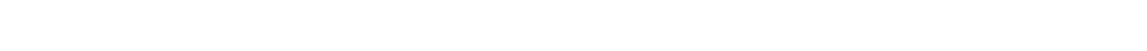 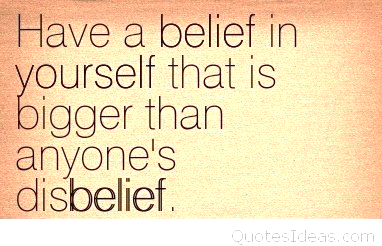 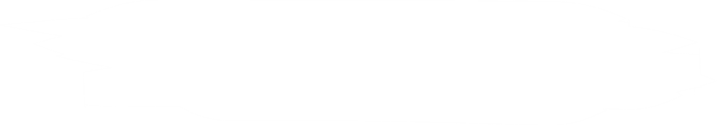 SundayMondayTuesdayWednesdayThursdayFridaySaturday12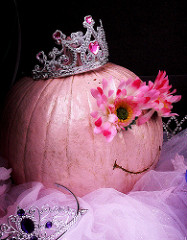 3456789GED/Tutoring ServicesEmployability/ Life SkillsGED/Tutoring ServicesEmployability/ Life SkillsEmployability/ Life SkillsGED/Tutoring ServicesEmployability/ Life Skills10111213141516GED/Tutoring ServicesEmployability/ Life SkillsJob Corps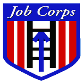 GED/Tutoring ServicesEmployability/ Life SkillsEmployability/ Life SkillsGED/Tutoring ServicesEmployability/ Life SkillsSelf Defense Class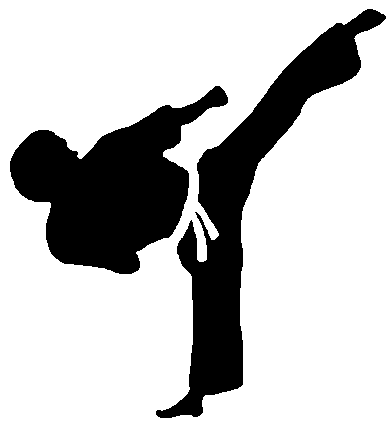 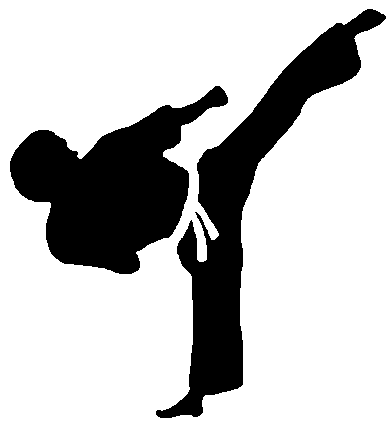 17181920212223GED/Tutoring ServicesEmployability/ Life SkillsGED/Tutoring ServicesEmployability/ Life SkillsA Sense of Etiquette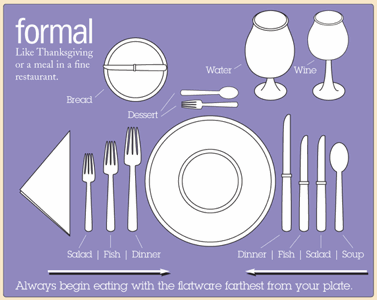 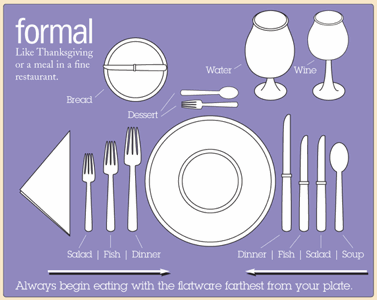 Employability/ Life SkillsGED/Tutoring ServicesEmployability/ Life SkillsBlack History Celebration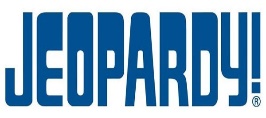 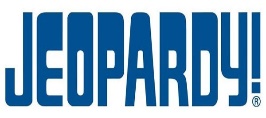 Youth to Leaders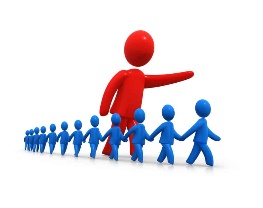 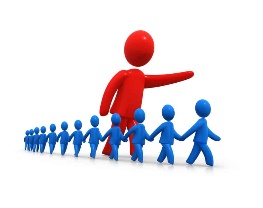 2425262728GED/Tutoring ServicesEmployability/ Life SkillsGED/Tutoring ServicesEmployability/ Life SkillsBlack History Celebration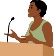 Employability/ Life SkillsGED/Tutoring ServicesEmployability/ Life Skills